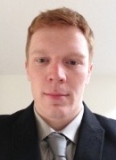 Name: Ben WigleyDate of Birth: 2nd June 1988Nationality: BritishOccupation: English TeacherLocation: Hartington, United Kingdom.Personal Statement:                     I am a native English speaker with a BA Degree with Honours and two years teaching experience in Korea. I also have over a years experience in the classroom in a Cambridge middle school, as well as having taught English in a Cambridge summer school attached to the University. I am seeking another year contract as a teacher beginning early 2015.Academic Qualifications:1) Certificate of English Language Teaching to Adults.Bell Language School, Cambridge. October- November 2011.2) BA Degree Archaeology (2:1 with Honours).University of Sheffield. 2007-2010.3) Queen Elizabeth’s Grammar School. 1999-2006.A levels: Psychology (B), History (C), Geography (C) and General Studies (C)GCSE’s: English Literature (A), History (A), Geography (A), Science Double Award (AA), English Language (B), French (B), Religious Studies (B), Math (C), Information Technology (C). Work ExperienceWinclass, Sinmae Campus (January 2014- December 2014)Position: TeacherResponsibilities:Teaching Elementary school students, focusing on speaking skills. Writing classes for Middle school students. Working from a course book, but also preparing material independently.Phones classes for Elementary school students to practice speaking and review class work.Choosing new course books for students at a variety of levels.Conduct activity classes on a variety of practical and academic projects using English.Jungchul Institute of English (August 2012-August 2013)Position: TeacherResponsibilities:Teaching Elementary and Middle School students. Classes had a course book but it was also essential to prepare and teach lessons of my own devising.Emphasis on having students practice and use language skills, particularly speaking. Therefore it was necessary to implement activities with engaging content and encourage student participation in discussion classes.Communicating with Korean teachers on student progress and abilities.Maintaining class discipline while maintaining a positive rapport with students.Interviewing and inducting new foreign teachers.Plus Summer School, Cambridge Campus (June- August 2012)Position: TeacherResponsibilities:Building a rapport with students to create a productive and friendly classroom environment.Teaching classes with entertaining and engaging activities.Teaching multilingual classes with students from several different European countries.Organising and participating in after school activities.Netherhall School and Sixth Form College (January 2011- February 2012)Position: Teaching AssistantResponsibilities:Following individual students with learning or behavioural problems and providing individual assistance during class time.Supervising groups of students with learning or behavioural difficulties.Communicating with subject teachers and implementing individualised learning strategies in the classroom.   Additional Information I have attended the Korean language course at the Daegu YMCA for two semesters in order to facilitate cultural understanding; an effort I would continue with any new contract.